Tisztelt tatai lakosok!Tájékoztatjuk Önöket, hogy Tata városában kerül megrendezésre szeptember hónapban a XI. Országos Szakmai Közlekedésrendészeti Verseny, melynek megtekintésére szívesen látunk minden kedves érdeklődőt, ugyanakkor elnézést kérünk az útlezárások miatti kellemetlenségért.2022. szeptember 20-án 15.00-17.00 óráig a tatai Interspar Hypermarket parkolójában gépjármű-technikai bemutatóval várjuk az oda látogatókat.A verseny gyakorlati napja 2022. szeptember 21-én az ünnepélyes megnyitóval kezdődik, mely a szakmai gyakorlati feladatok magas szintű végrehajtásával folytatódik. 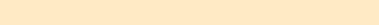 Időpont:	2022. szeptember 21., szerda 08.30 – 16.00Helyszín:	TataPROGRAM08.30-09.00		Az esemény ünnepélyes megnyitása  Tata, Kossuth tér09.30-13.00		A verseny gyakorlati végrehajtása járőr-gépkocsivezető és motorkerékpáros kategóriákbanTata, Május 1. út09.40-13.10		A verseny gyakorlati végrehajtása összetett csapatverseny kategóriábanTata, Kossuth tér, valamint Tata, tópart - Lovarda14.30-16.00		A verseny gyakorlati végrehajtása karos forgalomirányító kategóriábanTata, Május 1. út – Keszthelyi út kereszteződéseÚTLEZÁRÁSSAL ÉRINTETT ÚTSZAKASZ:Tata, Május 1. út - Komáromi út és Váralja út közé eső szakasza - a keresztirányú forgalomműködése mellett - az alábbi időpontokban:2022. szeptember 20-án 16.00-21.00 között2022. szeptember 21-én 06.00-13.30 között 											